RAPORTUL CU PRIVIRE LA CAPACITATEA ECONOMIEI REPUBLICII MOLDOVEI DE A SE CONFORMA CU PREVEDERILE DIRECTIVEI 75/107/CEE  A CONSILIULUI din 19 decembrie 1974 privind apropierea legislațiilor statelor membre referitoare la sticlele utilizate ca recipiente de măsurareData: 31.05.2013AbordareaAcest raport include analiza costurilor asupra economiei Republicii Moldovei, care ar putea avea loc în procesul implementării prevederilor  Directivei 75/107/CEE a Consiliului din 19 decembrie 1974 privind apropierea legislațiilor statelor membre referitoare la sticlele utilizate ca recipiente de măsurare. Scopul analizei este de a stabili dacă economia este pregătită pentru conformarea cu prevederile directivei și, în cazul unor costuri economice semnificative, de a propune o perioadă rezonabilă de timp pentru implementarea acesteiaPentru a atinge acest scop, impacturile au fost analizate pe două dimensiuni:Costurile potențiale pentru sectorului privat, care permit stabilirea capacității sectorului privat de a se conforma cu prevederile Directivei.Costurile potențiale pentru sectorului public, care permit stabilirea capacității statului de a asigura respectarea/conformarea sectorului privat cu prevederile Directivei.Despre directivăDirectiva 75/107/CEE stabilește anumite caracteristici metrologice speciale pentru sticlele utilizate ca recipiente de măsurare. În acest scop, directiva specifică numărul maxim de erori permise în ceea ce privește capacitatea nominală a sticlelor și definește metodele de verificare a unor astfel de erori. Sticlele utilizate ca recipiente de măsurare trebuie să poarte nu numai o indicație referitoare la capacitatea lor nominală, ci și informații necesare pentru umplerea lor.Un număr mare de recipiente nu cad sub incidența directivei și anume recipientele:- fabricate din materiale flexibile, cum ar fi materialul plastic subțire,- care nu sunt proiectate și fabricate pentru a fi capsulate sau închise cu dop de plută,- utilizate pentru produsele non-lichide, cum ar fi sosurile groase,- care au o capacitate nominală mai mică de 50 ml sau mai mult de 5 l,- care nu sunt fabricate pentru a fi măsurat conținutul lor cu suficientă exactitate.Modalitatea de transpunereÎn scopul transpunerii directivei, trebuiesc introduse unele completări la articolul 14 din Legea metrologiei nr. 647-XIII din 17 noiembrie 1995 și anume:(1) Produsele preambalate şi sticlele utilizate ca recipiente de măsurare sînt supuse controlului metrologic legal pînă la sau după plasarea acestora pe piaţă. (2) Produsele preambalate şi sticlele utilizate ca recipiente de măsurare care întrunesc cerinţele stabilite în reglementări de metrologie legală pot fi marcate cu litera "e" de către producător (ambalator) sau de către importator, înainte de a fi introduse pe piaţă. (3) Produsele lichide preambalate trebuie să conţină o indicaţie a volumului nominal al produsului, iar alte produse preambalate trebuie să conţină indicaţia masei nominale, valorilor lungimii, ariei sau a altor mărimi prin care se caracterizează cantitatea (conţinutul) lor. (31) Pe produsele preambalate care conțin aerosoli se indică capacitatea totală a recipientului. Această indicaţie nu trebuie să permită confuzia cu volumul nominal al conţinutului. Pentru produsele care se vînd în recipiente de aerosoli nu este necesară marcarea masei nominale a conţinutului.(32) Guvernul aprobă cerinţele referitoare la sticlele utilizate ca recipiente de măsurare cu identificarea cerinţelor tehnice şi procedurilor de verificare.(4) Masa nominală sau volumul nominal al produselor preambalate trebuie să corespundă valorilor stabilite de către producător. Este interzisă tipărirea pe ambalajul produselor preambalate erorile tolerate privind masa nominală şi volumul nominal. Guvernul aprobă normele privind cantităţile nominale a produselor preambalate.(5) Pentru corespunderea cantităţii reale a produsului cu cea indicată pe ambalaj este responsabil, după caz, producătorul (ambalatorul), importatorul, persoana juridică sau fizică care a introdus pe piaţă produsul preambalat. (6) Persoanele juridice sau persoanele fizice autorizate pentru activitatea de întreprinzător, care efectuează preambalarea produselor şi/sau fabricarea sticlelor utilizate ca recipiente de măsurare, înainte de a-şi desfăşura această activitate, sînt obligate să se înregistreze la Institutul Naţional de Metrologie sau la centrele teritoriale de metrologie, depunînd declaraţia respectivă. Producătorii de sticle utilizate ca recipiente de măsurare în declaraţie vor include informaţie cu privire la marca prin care să poată fi identificaţi.(7) Supravegherea metrologică a produselor preambalate şi a sticlelor utilizate ca recipiente de măsurare se efectuează, după caz, la producător (ambalator), importator sau în reţeaua de comerţ. Adițional, a fost elaborat proiectul de Hotărîre de Guvern “cu privire la aprobarea regulamentului de stabilire a cerințelor către sticle utilizate ca recipiente de măsurare” care vine să transpună prevederile detaliate și tehnice ale Directivei 75/107/CEE. Sub incidența acestei Hotărîri cad sticlele utilizate ca recipiente de măsurare, descrise în tabelul de mai sus.Costurile potențiale pentru sectorului privatÎn rezultatul analizei, s-a constatat, că producătorii de sticle utilizate ca recipient de măsurare vor fi supuși unor condiții de aplicare a marcajelor, după transpunerea Directivei 75/107/CEE. Fiecare producător de sticle utilizate ca recipiente de măsurare, pe propria răspundere, va aplica pe sticlă semnul special “з” (epsilon inversat), care atestă că sticla îndeplineşte cerinţele normative. Totodată, producătorul, prin declarația pe propria răspundere prezintă organismelor abilitate în acest sens (INM sau centrele teritoriale de metrologie), informația despre marca prin care poate fi identificat (marca producătorului).Cu toate acestea, producătorii de sticle din Republica Moldova au menționat că vor putea să se ajusteze ușor și fără coturi semnificative prevederilor directivei. Costurile potențiale pentru sectorului publicÎn rezultatul analizei s-a constatat că sectorul public va suporta costuri suplimentare legate de instruirea personalului Agenției pentru Protecția Consumatorilor. În scopul asigurării unui nivel acceptabil de supraveghere a pieței pentru respectarea noilor prevederi, în CBTM deja s-a propus instruirea a 50% din personalul Agenției pînă în anul 2015. Pentru domeniul analizat în acest raport, se propune instruirea a 3 inspectori, costul unei instruiri fiind circa 20 mii lei. Aceste instruiri vor putea face parte din instruirile mai largi deja planificate și, prin urmare, nu vor necesita cheltuieli suplimentare semnificative.Concluzii și recomandăriÎn țările UE semnul special “з” (epsilon inversat), aplicat pe fiecare sticlă utilizată ca recipient de măsurare, indică faptul că producătorul acestor produse efectuează controlul recipientului și asigură corespunderea acestuia cerințelor prescrise în Directiva 75/107/CEE. 
Rezultatele interviului efectuat de Organizația Internațională de  Metrologie Legală (OIML), denotă că din țările membre cu drepturi depline și țările membre–corespondente ale IOML, circa 80% din efectuează controlul metrologic al sticlelor utilizate ca recipiente de măsurare.
Actualmente eforturile OIML sunt canalizate spre elaborarea unor proceduri de recunoaștere mutuală dintre țările membre a rezultatelor controlului metrologic legal, efectuat asupra sticlelor utilizate ca recipiente de măsurare. Republica Moldova, având statut de membru-corespondent al OIML, trebuie să urmărească elaborarea și să implementeze procedurile menționate.
Este bine știut că, în cazul preambalării produselor lichide (în unități de volum), pentru satisfacerea tuturor cerințelor impuse de cadrul de reglementare, este cel mai util folosirea  sticlelor utilizare ca recipiente de măsurare. Ca urmare, implementarea reglementării privind produsele preambalate este indispensabilă implementării reglementării privind sticlele utilizate ca recipiente de măsurare.Totuși trebuie de menționat că reglementarea privind produsele preambalate permite folosirea  sticlelor utilizate ca recipiente de măsurare pînă la efectuarea preambalării  propriu-zise, în cazul cînd cantitatea se exprimă în unități de volum.În rezultatul analizei, s-a constatat, că producătorii de sticle utilizate ca recipient de măsurare vor fi supuși unor condiții de aplicare a marcajelor, după transpunerea Directivei 75/107/CEE. Urmare celor relatate, fiecare producător de sticle utilizate ca recipiente de măsurare, pe propria răspundere, va aplica pe sticlă semnul special “з” (epsilon inversat), care atestă că sticla îndeplineşte cerinţele normative. Totodată, producătorul, prin declarația pe propria răspundere prezintă organismelor abilitate în acest sens (INM sau centrele teritoriale de metrologie), informația despre marca prin care poate fi identificat (marca producătorului).Un model de marcaje este prezentat în imaginea de mai jos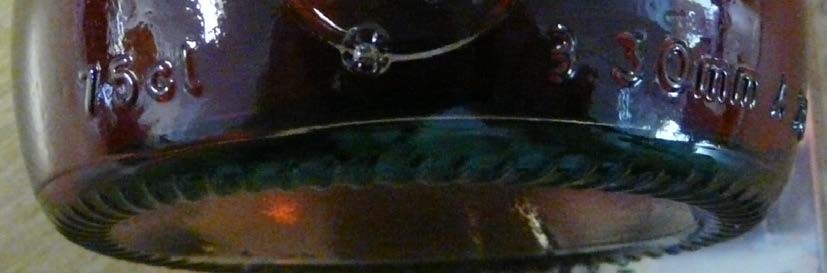 Reieșind din cele expuse, nu se așteaptă o reglementare exagerată a mediului de afaceri, ba din contra vor fi stabilite responsabilități clare bazate pe propria răspundere. Prin urmare, nu este necesar de prevăzut o perioadă de implementare/tranziție și Hotărîrea de Guvern, propusă în scopul armonizării cu prevederile Directivei 75/107/CEE, poate intra în vigoare la momentul publicării acesteia în Monitorul Oficial.